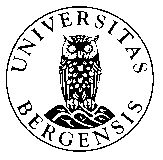 UNIVERSITETET I BERGENSPIRE–Strategisk program for internasjonalt forsknings- og undervisningssamarbeidSØKNADSSKJEMA– Informasjon om søkerNavn på søker:Stilling:Institutt:	Seksjon:Telefon:	Epost:– Kategori for søknad om midlerVelg kategori for søknad om midler.SPIRE midler for internasjonale nettverks-/ partnerskapssamarbeidSPIRE gjesteforskermidler– Indikativ dato for start/sluttStart:Slutt:– Kort beskrivelse av foreslått aktivitet (maksimum 1 side)– Forventet resultat og nytte av prosjektet/ samarbeidet (maksimum 200 ord)For eksempel:Publikasjoner/ bøkerForskning/ utdanning/ undervisningKonferanser/ seminarer/ workshopsNye prosjektsøknader– Kjerne av internasjonale samarbeidspartnere(Sett inn flere celler ved behov)– BudsjettGi en budsjettoversikt for de foreslåtte aktiviteter som du søker SPIRE midler for.MERK: Kun støtte for reise på økonomiklasse vil bli akseptert. All reisestøtte må være i tråd med UiBs retningslinjer for reisevirksomheten.– Bekreftet støtte for søknaden fra instituttlederNavn:	Epost:Signatur:	Dato:Navn/tittelStillingInstitutt/UniversitetEkspertiseDetaljerKostnad NOKTotalt budsjett